
SEZNAM ZAPOSLENIHSeznam zaposlenih voznikovV primeru večjega števila zaposlenih dodajte polja ali priložite seznam.Seznam ostalih zaposlenihV primeru večjega števila zaposlenih dodajte polja ali priložite seznam.Zakon o prevozih v cestnem prometu (Uradni list RS, št. 6/16 – uradno prečiščeno besedilo, 67/19, 94/21, 54/22 – ZUJPP, 105/22 – ZZNŠPP in 18/23 – ZDU-1O)32.c člen (posebne določbe za licenco Skupnosti)(1) Za pridobitev licence Skupnosti je oseba lahko upravljavec prevozov samo v enem podjetju in mora biti zaposlena za poln delovni čas. To ne velja za osebe, ki so v podjetju več kot 50-odstotni lastniki. Če ima podjetje namesto upravljavca prevozov imenovano fizično osebo, ki opravlja naloge upravljavca prevozov v skladu z drugim odstavkom 4. člena Uredbe 1071/2009/ES (pogodbeni upravljavec), je ta oseba lahko namesto upravljavca prevozov upravljavec samo v enem podjetju, ki ne sme imeti skupno več kot pet vozil, pod pogojem, da ni že upravljavec prevozov v drugem podjetju.(2) Za pridobitev licence Skupnosti mora imeti podjetje za poln delovni čas zaposleno določeno število voznikov in drugih zaposlenih (npr. administracija, mehaniki, disponenti) v sorazmerju s številom vozil, za katera je izdan izvod licence. V času uradnih ur, ki jih določi prevoznik in priglasi pri izdajatelju licence, mora biti določeno število zaposlenih prisotnih na sedežu podjetja ali v drugih prostorih, iz katerih se vodi dejavnost podjetja v Republiki Sloveniji. Minimalno število zaposlenih glede na število vozil in njihovo prisotnost v podjetju, predpiše minister, glede na velikost podjetja.(3) Za pridobitev licence Skupnosti mora imeti podjetje na razpolago ustrezne prostore v skladu s 5. členom Uredbe 1071/2009/ES. Minimalno velikost, opremo in namen prostorov predpiše minister.Pravilnik o licencah za opravljanje prevozov v cestnem prometu (Uradni list RS, št. 67/07 in 102/20)21.a člen(1) Minimalno število zaposlenih voznikov iz drugega odstavka 32.c člena zakona je razmerje med zaposlenimi vozniki in številom vozil, s katerimi razpolaga podjetje, kot je določeno v spodnji tabeli: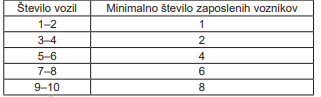 (2) Če podjetje razpolaga z 11 ali več vozili, se število zaposlenih voznikov določi po naslednji formuli: število vozil x 0,9 (zaokroženo navzdol na celo število).(3) Minimalno število ostalih zaposlenih v podjetju iz drugega odstavka 32.c člena zakona je razmerje med ostalimi zaposlenimi in številom vozil, s katerimi razpolaga podjetje, kot je določeno v spodnji tabeli: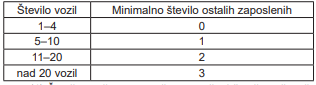  (4) Število vozil se ugotavlja na podlagi števila veljavnih izvodov licenc Skupnosti, izdanih določenemu podjetju. Štejejo se izvodi licence, izdani za vlečna vozila oziroma samostojna tovorna vozila, brez priklopnikov. K vlogi za izdajo licence Skupnosti se priloži seznam zaposlenih voznikov (ime, priimek, EMŠO) in seznam ostalih zaposlenih (ime, priimek, delovno mesto).(5) Če se poveča število izdanih izvodov licence posameznemu podjetju ali če se zmanjša število zaposlenih voznikov ali ostalih zaposlenih, se mora izdajatelju predložiti nov seznam zaposlenih voznikov in seznam ostalih zaposlenih.(6) Seznam voznikov in ostalih zaposlenih je določen v Prilogi 2, ki je kot Priloga 2 sestavni del tega pravilnika.PODJETJE(v skladu z registracijo)Vlagatelj(ime in priimek zastopnika podjetja)Poslovni naslov(ulica, hišna št., poštna št., kraj)Matična številka:Zap. št.Ime in priimekEMŠOSkupno število zaposlenih:Skupno število zaposlenih:Zap. št.Ime in priimekDelovno mestoSkupno število zaposlenih:Skupno število zaposlenih:     Kraj in datum: Ime in priimek upravljavca prevozov:Podpis: Ime in priimek direktorja:Podpis: 